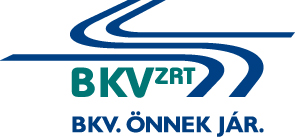 Légrendszeri fagyálló beszerzésee-versenyeztetési eljárásEljárás száma: BKV Zrt. V-336/15.AJÁNLATI FELHÍVÁSBudapest, 2015. november 25.AJÁNLATI FELHÍVÁSAjánlatkérő neve:		Budapesti Közlekedési Zártkörűen Működő Részvénytársaság Gazdasági IgazgatóságBeszerzési Főosztály1072 Budapest, Akácfa u. 15. Telefon/Fax: 322-6438	E-mail: kozbeszerzes@bkv.huAz eljárás száma: BKV Zrt. V-306/15.A beszerzés tárgya és mennyisége:23 192 liter/év Légfék jégmentesítő folyadék beszerzéseA szállítandó teljes mennyiség a szerződés időtartama alatt -20%-kal változhat.A részletezést a jelen Ajánlati felhívás 7. számú melléklete tartalmazza. A mellékletben szerepelő mennyiségek a korábbi üzemeletetési tapasztalatok felhasználásával kerültek meghatározásra, úgynevezett tapasztalati mennyiségek. A tapasztalati mennyiségek az ajánlatok megalapozott elbírálása érdekében, az ajánlati összár meghatározásához kerültek megadásra, a szerződés keretében beszerzett mennyiségek ezen tapasztalati adatoktól eltérhetnek. A nyertes ajánlattevővel megkötésre kerülő szerződés mellékletében ennek megfelelően az az egységárak kerülnek feltüntetésre. Ajánlattevőnek az előzőek ismeretében kell benyújtania ajánlatát. A megkötésre kerülő szerződés mellékletében csak az egységárak kerülnek feltüntetésre. A szerződésben rögzítésre kerül a szerződés alapján felhasználható keretösszeg felső határa, mely a következők szerint kerül meghatározásra.A tapasztalati mennyiségek és a nyertes ajánlattevő által megajánlott egységárak szorzata a futamidő éveire az inflációs előjelzés  szerződésben meghatározott mértékével korrigálásra kerül. Ahol:CÉ = keretösszeg felső határami – az „i” termék/szolgáltatás minimális mennyisége 12 hónap alatt Mi – az „i” termék/szolgáltatás maximális mennyisége 12 hónap alattFj - a Kormány vagy a KSH által a jövőbeli „j”-dik évre közzétett fogyasztói árindex (pl. 1,03) T – a szerződés futamidejének tervezett hossza években (pl. T= 3)ai – az „i” termék/szolgáltatás a nyertes ajánlatban szereplő egységáraA keretösszeget a szerződésben kerekítés nélkül kell rögzíteni.3.	Részajánlattételi lehetőség Ajánlatkérő csak teljes körű ajánlatot fogad el. 4.	A beszerzés tárgyával kapcsolatos műszaki, minőségi követelményekA beszerzés tárgyával kapcsolatos részletes műszaki követelmények az alábbiakban kerülnek meghatározásra:Minden tétel esetébenAlkohol bázisú, fagyálló folyadékot tartalmazSegítséget nyújt a légfékes rendszerek biztonságos téli üzemeltetéséhezFagyás- és korróziógátló hatásúCsökkenti a gumi részek (csővezetékek, tömítések) károsodásátGöngyölegekkel kapcsolatos műszaki követelmények220 literes fémhordó: Vegyszerálló 20 literes kanna: Polietilén anyagú (PE), légmentes záródású csavaros kupakkal, vegyszer és napfényálló10 literes kanna: Polietilén anyagú (PE), légmentes záródású csavaros kupakkal, vegyszer és napfényálló1 literes flakon: Polietilén-tereftalát anyagú (PET), légmentes záródású csavaros kupakkal, vegyszer és napfényállóFémhordók esetében a termékek felhasználása után Ajánlattevőt a göngyölegre vonatkozóan visszaváltási kötelezettség terheli.Az Ajánlattevő által megajánlott légfék jégmentesítőnek sűrített levegővel működő fékberendezések, valamint egyéb préslevegős rendszerek jégtelenítésére, lejegesedésük megelőzésére kell alkalmasnak lennie. Olyan speciális adalékanyagot kell tartalmaznia ami megakadályozza a fémrészek korrózióját, keni a mozgó fém és gumi alkatrészeket. Nagy hidegben is biztosítani kell a légfékrendszer és a sűrített levegős rendszerek zavartalan működését.A beszerzés tárgyának meghatározása a beszerzendő termékek jellegének egyértelmű meghatározása érdekében történt. Ajánlatkérő a megnevezett termékekre vagy azzal egyenértékű termékekre kér ajánlatot.Ajánlattevőnek ajánlatban meg kell jelölni a helyettesítő típusokat, termékeket és meg kell adnia a helyettesítő típusok műszaki paramétereit, amelyek igazolják, hogy az megfelel az Ajánlatkérő által meghatározott típusú és minőségű termékeknek.Ajánlattevő a termékek kiírásnak való megfelelőségét a beszerzendő áruk hatályos jogszabályi előírásoknak megfelelő, magyar nyelvű biztonsági és műszaki adatlapjainak csatolásával tudja igazolni, amelyeket Ajánlattevőnek az ajánlatához kell csatolni. 5.	A szerződés hatálya, a teljesítés ütemezése, teljesítési határidő:A szerződés hatálya az aláírástól számítva 24 hónap. Ajánlattevő a teljesítést a szerződés hatályba lépését követően haladéktalanul köteles megkezdeni. A szerződés időtartama alatt Ajánlatkérő által kért ütemezésben és a lehívások (Megrendelések) szerinti mennyiségben köteles teljesíteni.A jelen Ajánlati felhívás mellékletben megadott mennyiségek nem egy alkalommal történő szállítást jelentenek, a megrendelések teljesítése a Megrendelő igénye alapján történik, az időjárás függvényében, jelentősen a téli időszakban.Teljesítési határidő:Az Ajánlattevőnek ajánlatban egyértelműen nyilatkoznia kell a konkrét lehívás kézhezvételétől számítva (maximum 5 munkanap) általa vállalt szállítási határidőről. A szállítási határidőt munkanapokban kérjük megadni.Teljesítésre vonatkozó feltételekA szerződés teljesítése során Ajánlatkérő a jelen Ajánlati felhívás 7. számú mellékletében szereplő tételeken felül műszaki adatok/paraméterek alapján kérheti egyéb, a beszerzés tárgyát képező tételek szállítását. A nyertes Ajánlattevővel megkötött keretszerződés melléklete e tételekkel kiegészül. A megrendelés módja és teljesítés helyei:A teljesítés Ajánlatkérő által kért ütemezés szerint, konkrét megrendelések (BMR) alapján történik. A teljesítés helye az adott Megrendelésben megadott BKV Zrt. alábbi telephelyei: BKV Zrt. K410 raktár 1113 Bp. Hamzsabégi út 55.BKV Zrt. O430 raktár 1037 Bp. Pomázi út 15.BKV Zrt. C450 raktár 1165 Bp. Bökényföldi út 122.BKV Zrt. D460 raktár 1194 Bp. Méta u. 39.BKV Zrt. Z100 raktár 1101 Bp. Zách u. 8.Nyitvatartási idő: hétfőtől – csütörtökig 8,00 – 13,00 óráig   pénteken 8,00 – 12,00 óráigA tárolási körülmények pontos leírását az Ajánlattevőnek minden termékre vonatkozóan telephelyenkénti első szállítás alkalmával írásban meg kell adnia, vagy a csomagoláson fel kell tüntetnie.Szerződést biztosító mellékkötelezettségek:Ajánlatkérő késedelmes teljesítés esetén naponta 0,5%, hibás teljesítés, illetve a teljesítés meghiúsulása esetén 15%-os kötbért érvényesíthet. A részletes szabályokat a szerződéstervezet tartalmazza.Az ellenszolgáltatás teljesítésének feltétele:A szerződés tárgyát képező leszállított áruk ellenértékének kiegyenlítése a megrendelés teljesítésének Ajánlatkérő általi igazolását követően, Ajánlatkérőhöz benyújtott számla alapján, a számla kézhezvételétől számított 30 (harminc) naptári napon belül, átutalással történik. Ajánlatkérő előleget nem fizet.Ajánlatkérő késedelmes fizetése esetén a Ptk. 6:155 §-ban rögzítettek szerint fizet késedelmi kamatot.Ajánlattevőkkel szemben támasztott gazdasági és pénzügyi alkalmassági követelményekA szerződés teljesítésére Ajánlattevő (közös ajánlattevő) alkalmasnak minősül, amennyiben az előző három üzleti évből legalább az egyik évben a teljes – általános forgalmi adó nélkül számított – árbevétele elérte a 14 millió Forintot.Gazdasági és pénzügyi alkalmasság igazolására kért adatok és tények (igazolás módja)Ajánlattevőnek (közös ajánlattevőnek) az ajánlathoz csatolnia kell az előző három üzleti év teljes – általános forgalmi adó nélkül számított – árbevételéről szóló nyilatkozatát.Ajánlattevőkkel szemben támasztott műszaki, szakmai alkalmassági követelményekAjánlattevő (közös ajánlattevő) szerződés teljesítésére alkalmasnak minősül, amennyiben az általa megajánlott áru megfelel legalább a jelen felhívás 4. pontjának műszaki feltételei körében meghatározott minimális követelményeknek vagy azzal egyenértékű.Műszaki alkalmasság igazolására kért adatok és tények (igazolás módja)Az ajánlattevőnek (közös ajánlattevőnek) és az általa igénybe venni kívánt alvállalkozójának Ajánlatában be kell mutatnia a beszerzendő áru leírását, meg kell adnia azok pontos műszaki paramétereitAz ajánlattevő által az ajánlathoz kötelezően csatolandó igazolások, nyilatkozatok:Az ajánlatban meg kell jelölni az Ajánlattevő által a szerződés teljesítéséhez igénybe venni kívánt alvállalkozókat, valamint nyilatkoznia kell az alvállalkozó által végzendő tevékenységről, és annak a teljes ajánlatra vonatkozó mértékéről.Ajánlati árak: Az ellenszolgáltatás nettó értékét az 1. számú melléklet (Ajánlattételi nyilatkozat) kitöltésével egy összegben, magyar forintban kell megadni. A részletes egységárakat a 7. számú melléklet kitöltésével kell megadni.A nettó egységáraknak tartalmaznia kell a szerződésszerű teljesítéshez szükséges összes járulékos gyártási, munka-, anyag-, szállítási, felszerelési és egyéb költségeket – ideértve a fuvarozás, tárolás, rakodás, csomagolás, hatósági engedélyek költségeit is – valamint a különféle vámköltségeket és adókat az általános forgalmi adó kivételével.Az Ajánlati felhívással kapcsolatos kérdések és válaszok:Az eljárással kapcsolatos kérdéseket, információkat Ajánlatkérőtől 2015. december hó 10. nap 10:00-ig kizárólag írásban a www.electool.hu felületen tehet fel, illetve kérhet.Az ajánlatok benyújtása:A BKV Zrt. a tárgyi eljárást elektronikus rendszerben folytatja le, az eljárásban való részvételhez külön regisztráció szükséges. Kérjük, amennyiben az eljárásban részt kíván venni, és még nincs regisztrálva az Electool tendereztető rendszerben, úgy 2015. december hó 07. nap 10:00-ig szíveskedjenek részvételi szándékukat jelezni a kozbeszerzes@bkv.hu e-mail címen, hogy a szükséges regisztrációra sor kerülhessen.A regisztráció, valamint azt követően az eljárásban való részvételre feljogosító meghívás időt vesz igénybe, így amennyiben részvételi szándékukat az előzőekben megadott határidőt követően jelzik, Ajánlatkérő nem tudja garantálni az eljárásban való részvétel lehetőségét. Felhívjuk továbbá a figyelmet arra, hogy a regisztrációt követően Ajánlattevő csak úgy vehet részt az eljárásban, ha Ajánlatkérő a konkrét  eljárásra meghívót küld. Ajánlattevőknek 2015. december hó 09. nap 10:00-ig van lehetőségük arra, hogy jelezzék, ha a meghívót nem kapták meg. Amennyiben Ajánlatkérő ajánlattevőt az eljárásra meghívta és a meghatározott határidőig Ajánlattevő nem jelzi, hogy a meghívót nem kapta meg, nem áll módunkban az ajánlat feltöltésével kapcsolatos kifogásokat elfogadni.Felhívjuk a figyelmet, hogy az eljárásban kizárólag az elektronikus rendszerben van lehetőség az ajánlat benyújtására. Az ajánlatot és a csatolandó igazolásokat, nyilatkozatokat kitöltve és cégszerűen aláírva, digitalizálva az Electool oldalára (https://electool.com/sourcingtool/) kell feltölteni. Kérjük, hogy Ajánlattevő ajánlatában adja meg az elérhetőségéhez szükséges adatokat: ajánlattevő cég neve, székhelye, telefonszáma, telefax-száma, a kapcsolattartó személy neve, beosztása.Az ajánlatok benyújtásának (feltöltésének) határideje (ajánlattételi határidő):2015. december hó 17. nap 12 óra 00 perc Az ajánlati árak megtekintése:2015. december hó 17. nap 12 óra 01 percAz ajánlatok elbírálásának szempontja:Az Ajánlatkérő az Ajánlati felhívásban meghatározott feltételeknek megfelelő ajánlatokat a legalacsonyabb összegű ellenszolgáltatást tartalmazó ajánlat alapján bírálja el.Ajánlatkérő az ajánlatok benyújtását követően elektronikus árlejtést tart, a végleges ajánlati árak kialakítása érdekében. Az elektronikus árlejtés tartásáról, azok menetéről az Ajánlatkérő egyidejűleg tájékoztatja valamennyi érvényes ajánlatot benyújtó Ajánlattevőt.Az elektronikus árlejtés eredménye alapján kitöltött részletes ártáblázatot az elektronikus árlejtés alapján legkedvezőbb ajánlatot benyújtó ajánlattevő köteles az elektronikus árlejtést követő 2 munkanapon belül aláírva elektronikus úton pdf., vagy jpg. formátumban a kozbeszerzes@bkv.hu e-mail címre vagy a 322-6438-as faxszámra megküldeni.Hiánypótlás:Az Ajánlatkérő a versenyeztetési eljárás során az Ajánlattevők részére teljes körű hiánypótlási lehetőséget biztosít. Ajánlatkérő a hiánypótlási felhívásban pontosan megjelölt hiányokról és a hiánypótlási határidőről elektronikus úton írásban tájékoztatja az Ajánlattevőket.Az ajánlati kötöttség: Ajánlattevő ajánlati kötöttsége az ajánlattételi határidő lejártával kezdődik. Ajánlattevő ajánlatát e határidő lejártáig módosíthatja vagy visszavonhatja. Az ajánlati kötöttség az eredményhirdetéstől számított 30 napig tart azzal, hogy ezen időpontot követően Ajánlatkérő nyilatkozatot kérhet az ajánlat további fenntartására. Amennyiben Ajánlattevő nem nyilatkozik, úgy azt Ajánlatkérő úgy tekinti, hogy ajánlatát fenntartja.Ajánlatkérő az ajánlattételi határidő lejártáig visszavonhatja a felhívást.Eredményhirdetés:Ajánlatkérő az eljárás eredményéről írásban értesíti az Ajánlattevőket az árlejtés napját követő 30. napig. Ajánlatkérő az ajánlatok megfelelő értékelése érdekében jogosult az eredményhirdetés napját elhalasztani, amelyről írásban értesíti ajánlattevőket. Egyéb rendelkezések:Az ajánlattételi nyilatkozat aláírásával az Ajánlattevő kifejezetten nyilatkozik a szerződéstervezet elfogadásáról. Az Ajánlatkérő fenntartja a jogot, hogy a szerződéses feltételekről vagy a benyújtott ajánlatok értékelésének eredményétől függően tárgyalást tartson.Az Ajánlatkérő fenntartja a jogot, hogy az ajánlatok elbírálása során az eljárást eredménytelennek nyilvánítsa és adott esetben a legkedvezőbb ajánlatot benyújtó ajánlattevővel szemben a szerződés megkötését megtagadja. A szerződés a nyertes ajánlattevővel, írásban jön létre, mindkét fél általi aláírás időpontjában.MegnevezésMellékleta)Ajánlattételi nyilatkozat1. sz. mellékletb)Nyilatkozat az Ajánlattevő által a szerződésteljesítéséhez igénybe venni kívánt alvállalkozó(k)ról2. sz. mellékletc)Nyilatkozat a kizáró okokról és tényleges tulajdonosokról3. sz. mellékletd)Egyéb nyilatkozatok4. sz. melléklete)Gazdasági és pénzügyi alkalmasság körében előírt nyilatkozat (árbevételi nyilatkozat)5. sz. mellékletf)Műszaki, szakmai alkalmasság körében előírt igazolások (beszerzendő áru leírása)6. sz. mellékletg)Ajánlati árak7. sz. melléklet